ОПРОСНЫЙ ЛИСТ НА ПАТРОННЫЕ ЭЛЕКТРОНАГРЕВАТЕЛИ - ТЭНПВажно! Заполняя форму, укажите информацию которая вам известна и имеет значениеДанные о заказчике:Название организации:   	  Адрес:	 Контактное лицо:   	  Тел.:	 Факс:	 E-mail:   	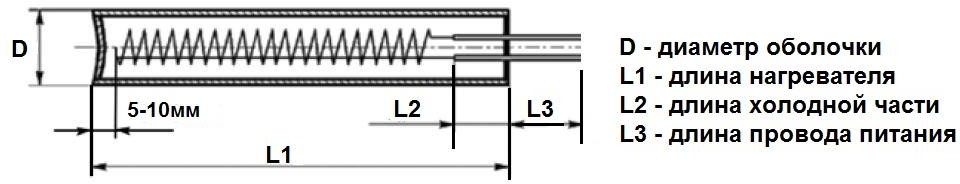 Описание характеристик и требованийДополнительная информацияВ какой среде работает?Укомплектовать дополнительноЗаполненный опросный лист просьба отправить на e-mal: info@tenmash.byНаименованиеКол- во, шт.D, ммL1, ммL2, мм(стандарт10мм)L3, мм (стандарт300мм)Мощность, ВтНапряжение, ВРабочая температураКомментарииЗаделка провода внутри ТЭНППровод длиной max 500ммЗаделка провода снаружи ТЭНПНикелевые стержни до 100мм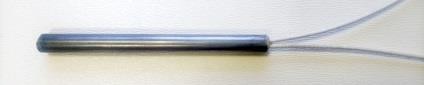 Провод из нагревателя выходит без внешних соединенийПровод из нагревателя выходит без внешних соединений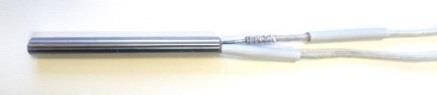 Провод приварен к никелевым стержням выходящим из тела нагревателяПровод приварен к никелевым стержням выходящим из тела нагревателя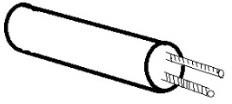 Термостойкость проводов 180грТермостойкость проводов 350грМеталлическаяформаВодаМаслоВоздухдругоеВстроенная термопараТХАТХКТЖКУгловой ТЭНП через кубикУгловой ТЭНП через кубикУгловой ТЭНП через кубикНестандартная планка (эскиз)Оребрение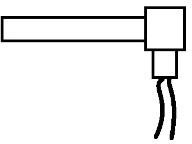 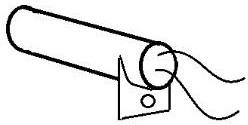 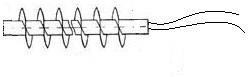 Вибро. защита подугломВибро. защита по осиПровод в металлическом рукавеПровод в металлической оплетке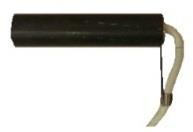 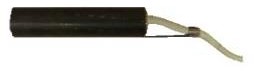 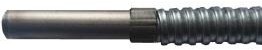 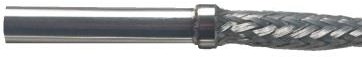 Установить штуцер(G ½; М10; М12; М14, М16; М18; М20; М22; М27, G3/4; G1)Установить штуцер(G ½; М10; М12; М14, М16; М18; М20; М22; М27, G3/4; G1)Установить штуцер(G ½; М10; М12; М14, М16; М18; М20; М22; М27, G3/4; G1)Установить штуцер(G ½; М10; М12; М14, М16; М18; М20; М22; М27, G3/4; G1)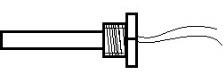 